Қазақстан халқы Ассамблеясы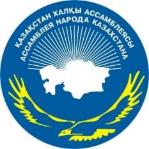 БАҚ ЖАРИЯЛАНЫМДАРДАЙДЖЕСТІ27 тамыз - 2 қыркүйек аралығыАСТАНА 2018РЕСПУБЛИКАЛЫҚ ІС-ШАРАЛАР Қазақстан халқы Ассамблеясы порталында:1) Алматы облысында екінші халықаралық жастар лагері өтудеhttps://assembly.kz/kk/news/almaty-oblysynda-ekinshi-halykaralyk-zhastar-lageri-otude2) Абай мұрасы жастарды көбірек қызықтыра бастадыhttps://assembly.kz/kk/news/abay-murasy-zhastardy-kobirek-kyzyktyra-bastady3) Қазақстан республикасының Конституция күнімен ҚХА кеңесінің құттықтауыhttps://assembly.kz/kk/news/kazakstan-respublikasynyn-konsitutciya-kunimen-kha-kenesinin-kuttyktauy4) Елбасы Астанада «Бейбітшілік қабырғасы» монументін аштыhttps://assembly.kz/kk/news/elbasy-astanada-beybitshilik-kabyrgasy-monumentin-ashty5) Жас көшбасшылар өз қатарластарын табысқа жетелейдіhttps://assembly.kz/kk/news/zhas-koshbasshylar-oz-katarlastaryn-tabyska-zheteleydi6) ҚХА жастары лагерьде «Қазақтану» жобасына бір күндерін арнадыhttps://assembly.kz/kk/news/kha-zhastary-lagerde-kazaktanu-zhobasyna-bir-kunderin-arnady 7) Нұрсұлтан Назарбаев барша ата-аналар мен оқушыларды білім күнімен құттықтадыhttps://assembly.kz/kk/news/nursultan-nazarbaev-barsha-ata-analar-men-okushylardy-bilim-kunimen-kuttyktady 8) Баянауылда VIII халықаралық жастар этнофорумы өттіhttps://assembly.kz/kk/news/bayanauylda-viii-halykaralyk-zhastar-etnoforumy-otti 9) Атырау қаласында славян халқының алғашқы егін мерекесі аталып өтілдіhttps://assembly.kz/kk/news/atyrau-kalasynda-slavyan-halkynyn-algashky-egin-merekesi-atalyp-otildi 10) Семейде қазақ ұлттық сәндік-қолөнер шеберлерінің халықаралық фестиваль-байқауы өттіhttps://assembly.kz/kk/news/semeyde-kazak-ulttyk-sndik-koloner-sheberlerinin-halykaralyk-festival-baykauy-otti 11) Өзбекстан делегациясы Ақмола облысының этномәдени бірлестіктерінің жұмысымен таныстыhttps://assembly.kz/kk/news/ozbekstan-delegaciyasy-akmola-oblysynyn-etnomdeni-birlestikterinin-zhumysymen-tanysty 12) Петропавлда украин мәдениетінің фестивалі өттіhttps://assembly.kz/kk/news/petropavlda-ukrain-mdenietinin-festivali-otti 13) Петропавлда ағылшын инженер-конструкторы Д.Уорделдың «В киргизских степях» кітабының аудармасының тұсаукесері өттіhttps://assembly.kz/kk/news/petropavlda-agylshyn-inzhener-konstruktory-duordeldyn-v-kirgizskih-stepyah-kitabynyn 14) Ақтөбе облысының жұртышылығы конституцияға арнап дөңгелек үстел өткіздіhttps://assembly.kz/kk/news/aktobe-oblysynyn-zhurtyshylygy-konstituciyaga-arnap-dongelek-ustel-otkizdi15) Қарағанды облысының этномәдени орталықтарының арасында әлеуметтік зерттеу жүргізілдіhttps://assembly.kz/kk/news/karagandy-oblysynyn-etnomdeni-ortalyktarynyn-arasynda-leumettik-zertteu-zhurgizildi Баспасөз басылымдарында: 1) Қазақстан халқы Ассамблеясы Қазақстан Республикасы Конституциясының күнімен құттықтадыhttp://alashainasy.kz/birhalyk/kazakstan-halkyi-assambleyasyi-kazakstan-respublikasyi-konstitutsiyasyinyin-113149/ 2) Леонид Прокопенко. Қоғамдық келісімнің конституциялық қағидаты
https://egemen.kz/article/173574-leonid-prokopenko-qoghamdyq-kelisimninh-konstitutsiyalyq-qaghidaty Телеарналарда: 1) Ахмет Мурадов: Қазақстан Конституциясы – әлемдегі ең озық модельhttps://24.kz/kz/zha-aly-tar/o-am/item/261479-akhmet-muradov-aza-stan-konstitutsiyasy-lemdegi-e-ozy-model БАҚМатериалдар саныҚХАwww.assembly.kz15Баспасөз басылымдарыalashainasy.kz1egemen.kz1Телеарналарда24.kz1БАРЛЫҒЫ БАҚ-нда18